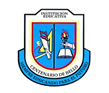 INSTITUCIÓN EDUCATIVA CENTENARIO DE BELLO 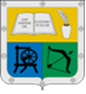 GUIA UNIDAD DIDACTICADATOS GENERALESDATOS GENERALESDATOS GENERALESDATOS GENERALESTítulo: Healtly foodDocentes Responsables: Luz Yasmini Ochoa GalvisAlba FlorezNury ZapataDuviana MesaMarina ZapataDocentes Responsables: Luz Yasmini Ochoa GalvisAlba FlorezNury ZapataDuviana MesaMarina ZapataDocentes Responsables: Luz Yasmini Ochoa GalvisAlba FlorezNury ZapataDuviana MesaMarina ZapataTema: fruits and vegetablesDocentes Responsables: Luz Yasmini Ochoa GalvisAlba FlorezNury ZapataDuviana MesaMarina ZapataDocentes Responsables: Luz Yasmini Ochoa GalvisAlba FlorezNury ZapataDuviana MesaMarina ZapataDocentes Responsables: Luz Yasmini Ochoa GalvisAlba FlorezNury ZapataDuviana MesaMarina ZapataAsignaturas: InglésPeríodo:        1               Semanas: 9 y 10Período:        1               Semanas: 9 y 10Período:        1               Semanas: 9 y 10Grado: 2Tiempo de desarrollo: Dos semanasTiempo de desarrollo: Dos semanasTiempo de desarrollo: Dos semanasDescripción: ¿Qué es alimentación saludable? ¿Por qué es importante alimentarse bien?Descripción: ¿Qué es alimentación saludable? ¿Por qué es importante alimentarse bien?Descripción: ¿Qué es alimentación saludable? ¿Por qué es importante alimentarse bien?Descripción: ¿Qué es alimentación saludable? ¿Por qué es importante alimentarse bien?ESTÁNDARES, COMPETENCIAS E INDICADORES ESTÁNDARES, COMPETENCIAS E INDICADORES ESTÁNDARES, COMPETENCIAS E INDICADORES ESTÁNDARES, COMPETENCIAS E INDICADORES Temas: Fruits and vegetablesEstándares: Doy y pido información sencilla en inglés acerca de mis alimentos preferidos.Estándares: Doy y pido información sencilla en inglés acerca de mis alimentos preferidos.Estándares: Doy y pido información sencilla en inglés acerca de mis alimentos preferidos.Competencias: Lingüística, pragmática y sociolingüística.Indicadores de logro: Identificar palabras y frases sencillas en inglés relacionadas con alimentos.Indicadores de logro: Identificar palabras y frases sencillas en inglés relacionadas con alimentos.Indicadores de logro: Identificar palabras y frases sencillas en inglés relacionadas con alimentos.RECURSOSRECURSOSRECURSOSRECURSOSRecursos: Computador, Tablet, You tube, videos, audios, representaciones visuales, páginas webRecursos: Computador, Tablet, You tube, videos, audios, representaciones visuales, páginas webRecursos: Computador, Tablet, You tube, videos, audios, representaciones visuales, páginas webRecursos: Computador, Tablet, You tube, videos, audios, representaciones visuales, páginas webMETODOLOGÍAMETODOLOGÍAMETODOLOGÍAMETODOLOGÍAConducta De Entrada:Querido estudiante a continuación encontrarás algunos enlaces que debes revisar con mucha atención para que luego puedas realizar las actividades propuestas para esta unidad didáctica.https://www.youtube.com/watch?v=pnOxR7gwePY https://www.youtube.com/watch?v=d2Dn0q-WP98 : Observa los dos vídeos y responde en tú cuaderno, Cuáles son los días de la semana y los meses del año en inglés (escribe al frente de cada uno su correspondiente en español)https://www.youtube.com/watch?v=RE5tvaveVak : Observa, escucha, baila, canta y aprende la canción de los vegetales en inglés.Luego práctica con alguien de tu familia, juega para ver cuantos vegetales aprendiste en inglés.https://www.youtube.com/watch?v=frN3nvhIHUk&list=PLJoJQHsYSEMzao_0l6ONDFfUduYybiKLoConducta De Entrada:Querido estudiante a continuación encontrarás algunos enlaces que debes revisar con mucha atención para que luego puedas realizar las actividades propuestas para esta unidad didáctica.https://www.youtube.com/watch?v=pnOxR7gwePY https://www.youtube.com/watch?v=d2Dn0q-WP98 : Observa los dos vídeos y responde en tú cuaderno, Cuáles son los días de la semana y los meses del año en inglés (escribe al frente de cada uno su correspondiente en español)https://www.youtube.com/watch?v=RE5tvaveVak : Observa, escucha, baila, canta y aprende la canción de los vegetales en inglés.Luego práctica con alguien de tu familia, juega para ver cuantos vegetales aprendiste en inglés.https://www.youtube.com/watch?v=frN3nvhIHUk&list=PLJoJQHsYSEMzao_0l6ONDFfUduYybiKLoConducta De Entrada:Querido estudiante a continuación encontrarás algunos enlaces que debes revisar con mucha atención para que luego puedas realizar las actividades propuestas para esta unidad didáctica.https://www.youtube.com/watch?v=pnOxR7gwePY https://www.youtube.com/watch?v=d2Dn0q-WP98 : Observa los dos vídeos y responde en tú cuaderno, Cuáles son los días de la semana y los meses del año en inglés (escribe al frente de cada uno su correspondiente en español)https://www.youtube.com/watch?v=RE5tvaveVak : Observa, escucha, baila, canta y aprende la canción de los vegetales en inglés.Luego práctica con alguien de tu familia, juega para ver cuantos vegetales aprendiste en inglés.https://www.youtube.com/watch?v=frN3nvhIHUk&list=PLJoJQHsYSEMzao_0l6ONDFfUduYybiKLoConducta De Entrada:Querido estudiante a continuación encontrarás algunos enlaces que debes revisar con mucha atención para que luego puedas realizar las actividades propuestas para esta unidad didáctica.https://www.youtube.com/watch?v=pnOxR7gwePY https://www.youtube.com/watch?v=d2Dn0q-WP98 : Observa los dos vídeos y responde en tú cuaderno, Cuáles son los días de la semana y los meses del año en inglés (escribe al frente de cada uno su correspondiente en español)https://www.youtube.com/watch?v=RE5tvaveVak : Observa, escucha, baila, canta y aprende la canción de los vegetales en inglés.Luego práctica con alguien de tu familia, juega para ver cuantos vegetales aprendiste en inglés.https://www.youtube.com/watch?v=frN3nvhIHUk&list=PLJoJQHsYSEMzao_0l6ONDFfUduYybiKLoDesarrollo Los seres humanos tenemos muchas necesidades y una de ellas es alimentarnos saludablemente para tener energía suficiente para jugar, cantar, aprender, hacer deporte y muchas cosas más que nos permiten crecer y desarrollarnos sanos y fuertes.En esta unidad didáctica healtly food (alimentos saludables) aprenderás el nombre de algunos alimentos que te ayudan a tener una buena salud y nutrición.Mira este vídeo y aprende más: https://www.youtube.com/watch?v=nw3WHYw1rtY Desarrollo Los seres humanos tenemos muchas necesidades y una de ellas es alimentarnos saludablemente para tener energía suficiente para jugar, cantar, aprender, hacer deporte y muchas cosas más que nos permiten crecer y desarrollarnos sanos y fuertes.En esta unidad didáctica healtly food (alimentos saludables) aprenderás el nombre de algunos alimentos que te ayudan a tener una buena salud y nutrición.Mira este vídeo y aprende más: https://www.youtube.com/watch?v=nw3WHYw1rtY Desarrollo Los seres humanos tenemos muchas necesidades y una de ellas es alimentarnos saludablemente para tener energía suficiente para jugar, cantar, aprender, hacer deporte y muchas cosas más que nos permiten crecer y desarrollarnos sanos y fuertes.En esta unidad didáctica healtly food (alimentos saludables) aprenderás el nombre de algunos alimentos que te ayudan a tener una buena salud y nutrición.Mira este vídeo y aprende más: https://www.youtube.com/watch?v=nw3WHYw1rtY Desarrollo Los seres humanos tenemos muchas necesidades y una de ellas es alimentarnos saludablemente para tener energía suficiente para jugar, cantar, aprender, hacer deporte y muchas cosas más que nos permiten crecer y desarrollarnos sanos y fuertes.En esta unidad didáctica healtly food (alimentos saludables) aprenderás el nombre de algunos alimentos que te ayudan a tener una buena salud y nutrición.Mira este vídeo y aprende más: https://www.youtube.com/watch?v=nw3WHYw1rtY Profundización¿Cómo influye en mi salud consumir frutas y verduras? Para que puedas responder a esta pregunta te invito a consultar esta página web https://www.fruteatuescuela.com.ar/2019/11077/ Luego de leer atenta y comprensivamente, sabiendo la importancia de alimentarse bien y conociendo vocabulario de alimentos en inglés aprendido en los vídeos anteriores, te invito a jugar en el siguiente enlace: https://esl.writingexercises.co.uk/food-word-mix-1.php , es muy fácil solo tienes que adivinar ¿Qué hay en la imagen? Y arrastrar las letras en el orden correcto, recuerda que la palabra está en inglés. Disfrútalo y aprende mucho.Profundización¿Cómo influye en mi salud consumir frutas y verduras? Para que puedas responder a esta pregunta te invito a consultar esta página web https://www.fruteatuescuela.com.ar/2019/11077/ Luego de leer atenta y comprensivamente, sabiendo la importancia de alimentarse bien y conociendo vocabulario de alimentos en inglés aprendido en los vídeos anteriores, te invito a jugar en el siguiente enlace: https://esl.writingexercises.co.uk/food-word-mix-1.php , es muy fácil solo tienes que adivinar ¿Qué hay en la imagen? Y arrastrar las letras en el orden correcto, recuerda que la palabra está en inglés. Disfrútalo y aprende mucho.Profundización¿Cómo influye en mi salud consumir frutas y verduras? Para que puedas responder a esta pregunta te invito a consultar esta página web https://www.fruteatuescuela.com.ar/2019/11077/ Luego de leer atenta y comprensivamente, sabiendo la importancia de alimentarse bien y conociendo vocabulario de alimentos en inglés aprendido en los vídeos anteriores, te invito a jugar en el siguiente enlace: https://esl.writingexercises.co.uk/food-word-mix-1.php , es muy fácil solo tienes que adivinar ¿Qué hay en la imagen? Y arrastrar las letras en el orden correcto, recuerda que la palabra está en inglés. Disfrútalo y aprende mucho.Profundización¿Cómo influye en mi salud consumir frutas y verduras? Para que puedas responder a esta pregunta te invito a consultar esta página web https://www.fruteatuescuela.com.ar/2019/11077/ Luego de leer atenta y comprensivamente, sabiendo la importancia de alimentarse bien y conociendo vocabulario de alimentos en inglés aprendido en los vídeos anteriores, te invito a jugar en el siguiente enlace: https://esl.writingexercises.co.uk/food-word-mix-1.php , es muy fácil solo tienes que adivinar ¿Qué hay en la imagen? Y arrastrar las letras en el orden correcto, recuerda que la palabra está en inglés. Disfrútalo y aprende mucho.Actividad PrácticaAhora vamos de nuevo a tu cuaderno, empieza escribiendo la fecha en inglés colocando primero el día de la semana, la fecha en número, el mes y finalmente el año. Ejemplo: Wednesday, 25th March 2020, escribe siempre el día de la semana y el mes con inicial mayúscula.Ingresa al siguiente enlace: https://www.grammarbank.com/support-files/food-word-search.pdf e imprime la ficha food, escribe en inglés el nombre de los alimentos en el número correspondiente, después búscalos en la sopa de letras.https://www.languageguide.org/english/vocabulary/food-new/https://www.languageguide.org/english/vocabulary/food2/ https://www.languageguide.org/english/vocabulary/fruit/ https://www.languageguide.org/english/vocabulary/vegetables/  en estos enlaces practica tu pronunciación desplazando el mouse por los alimentosLuego dibuja o imprime la siguiente hoja de trabajo colorea y escribe debajo de cada casilla el nombre de los alimentos en inglés, cuando la tengas lista pégala en tu cuaderno.Food: ice-cream, orange, lemon, apple, juice, milk, jam, meal, breakfast, soup, tea, meat, 	cover, chicken, strawberries, chocolate, peach, cheese, pineapple, banana.
Actividad PrácticaAhora vamos de nuevo a tu cuaderno, empieza escribiendo la fecha en inglés colocando primero el día de la semana, la fecha en número, el mes y finalmente el año. Ejemplo: Wednesday, 25th March 2020, escribe siempre el día de la semana y el mes con inicial mayúscula.Ingresa al siguiente enlace: https://www.grammarbank.com/support-files/food-word-search.pdf e imprime la ficha food, escribe en inglés el nombre de los alimentos en el número correspondiente, después búscalos en la sopa de letras.https://www.languageguide.org/english/vocabulary/food-new/https://www.languageguide.org/english/vocabulary/food2/ https://www.languageguide.org/english/vocabulary/fruit/ https://www.languageguide.org/english/vocabulary/vegetables/  en estos enlaces practica tu pronunciación desplazando el mouse por los alimentosLuego dibuja o imprime la siguiente hoja de trabajo colorea y escribe debajo de cada casilla el nombre de los alimentos en inglés, cuando la tengas lista pégala en tu cuaderno.Food: ice-cream, orange, lemon, apple, juice, milk, jam, meal, breakfast, soup, tea, meat, 	cover, chicken, strawberries, chocolate, peach, cheese, pineapple, banana.
Actividad PrácticaAhora vamos de nuevo a tu cuaderno, empieza escribiendo la fecha en inglés colocando primero el día de la semana, la fecha en número, el mes y finalmente el año. Ejemplo: Wednesday, 25th March 2020, escribe siempre el día de la semana y el mes con inicial mayúscula.Ingresa al siguiente enlace: https://www.grammarbank.com/support-files/food-word-search.pdf e imprime la ficha food, escribe en inglés el nombre de los alimentos en el número correspondiente, después búscalos en la sopa de letras.https://www.languageguide.org/english/vocabulary/food-new/https://www.languageguide.org/english/vocabulary/food2/ https://www.languageguide.org/english/vocabulary/fruit/ https://www.languageguide.org/english/vocabulary/vegetables/  en estos enlaces practica tu pronunciación desplazando el mouse por los alimentosLuego dibuja o imprime la siguiente hoja de trabajo colorea y escribe debajo de cada casilla el nombre de los alimentos en inglés, cuando la tengas lista pégala en tu cuaderno.Food: ice-cream, orange, lemon, apple, juice, milk, jam, meal, breakfast, soup, tea, meat, 	cover, chicken, strawberries, chocolate, peach, cheese, pineapple, banana.
Actividad PrácticaAhora vamos de nuevo a tu cuaderno, empieza escribiendo la fecha en inglés colocando primero el día de la semana, la fecha en número, el mes y finalmente el año. Ejemplo: Wednesday, 25th March 2020, escribe siempre el día de la semana y el mes con inicial mayúscula.Ingresa al siguiente enlace: https://www.grammarbank.com/support-files/food-word-search.pdf e imprime la ficha food, escribe en inglés el nombre de los alimentos en el número correspondiente, después búscalos en la sopa de letras.https://www.languageguide.org/english/vocabulary/food-new/https://www.languageguide.org/english/vocabulary/food2/ https://www.languageguide.org/english/vocabulary/fruit/ https://www.languageguide.org/english/vocabulary/vegetables/  en estos enlaces practica tu pronunciación desplazando el mouse por los alimentosLuego dibuja o imprime la siguiente hoja de trabajo colorea y escribe debajo de cada casilla el nombre de los alimentos en inglés, cuando la tengas lista pégala en tu cuaderno.Food: ice-cream, orange, lemon, apple, juice, milk, jam, meal, breakfast, soup, tea, meat, 	cover, chicken, strawberries, chocolate, peach, cheese, pineapple, banana.
Evaluaciónhttp://histgeodaudet.free.fr/banque/didapages/voc5food/  En este enlace encontrarás un libro digital, realiza los ejercicios de las páginas 2, 3, 4, 5, 6, 7 y 8, para dar cuenta de la realización de los ejercicios, puedes decirles a tus papás que tomen pantallazos o impriman los ejercicios resueltos y así yo podré revisar tus resultados.Para abrir el libro da clic en el extremo inferior derecho del mismo o en los números de página y así se pasarán las hojas.http://histgeodaudet.free.fr/banque/didapages/voc5food/  En este enlace encontrarás un libro digital, realiza los ejercicios de las páginas 2, 3, 4, 5, 6, 7 y 8, para dar cuenta de la realización de los ejercicios, puedes decirles a tus papás que tomen pantallazos o impriman los ejercicios resueltos y así yo podré revisar tus resultados.Para abrir el libro da clic en el extremo inferior derecho del mismo o en los números de página y así se pasarán las hojas.http://histgeodaudet.free.fr/banque/didapages/voc5food/  En este enlace encontrarás un libro digital, realiza los ejercicios de las páginas 2, 3, 4, 5, 6, 7 y 8, para dar cuenta de la realización de los ejercicios, puedes decirles a tus papás que tomen pantallazos o impriman los ejercicios resueltos y así yo podré revisar tus resultados.Para abrir el libro da clic en el extremo inferior derecho del mismo o en los números de página y así se pasarán las hojas.RÚBRICA DE EVALUACIÓNRÚBRICA DE EVALUACIÓNRÚBRICA DE EVALUACIÓNRÚBRICA DE EVALUACIÓNCRITERIOCRITERIOCUMPLE S/NOBSERVACIONES1.Desarrollo de todas las actividades1.Desarrollo de todas las actividades2.Seguimiento de instrucciones2.Seguimiento de instrucciones3.Orden, limpieza y buena letra en el cuaderno, garantizando una buena presentación.3.Orden, limpieza y buena letra en el cuaderno, garantizando una buena presentación.4.Cumplimiento en la entrega de las unidades didácticas.4.Cumplimiento en la entrega de las unidades didácticas.5.Sustentación de los temas trabajados5.Sustentación de los temas trabajadosCIBERGRAFÍACIBERGRAFÍACIBERGRAFÍACIBERGRAFÍAhttps://www.youtube.com/watch?v=pnOxR7gwePY https://www.youtube.com/watch?v=d2Dn0q-WP98https://www.youtube.com/watch?v=RE5tvaveVak https://www.youtube.com/watch?v=frN3nvhIHUk&list=PLJoJQHsYSEMzao_0l6ONDFfUduYybiKLohttps://www.youtube.com/watch?v=nw3WHYw1rtYhttps://www.fruteatuescuela.com.ar/2019/11077/ https://esl.writingexercises.co.uk/food-word-mix-1.phphttps://www.grammarbank.com/support-files/food-word-search.pdfhttps://www.languageguide.org/english/vocabulary/food-new/https://www.languageguide.org/english/vocabulary/food2/ https://www.languageguide.org/english/vocabulary/fruit/ https://www.languageguide.org/english/vocabulary/vegetables/http://histgeodaudet.free.fr/banque/didapages/voc5food/https://www.youtube.com/watch?v=pnOxR7gwePY https://www.youtube.com/watch?v=d2Dn0q-WP98https://www.youtube.com/watch?v=RE5tvaveVak https://www.youtube.com/watch?v=frN3nvhIHUk&list=PLJoJQHsYSEMzao_0l6ONDFfUduYybiKLohttps://www.youtube.com/watch?v=nw3WHYw1rtYhttps://www.fruteatuescuela.com.ar/2019/11077/ https://esl.writingexercises.co.uk/food-word-mix-1.phphttps://www.grammarbank.com/support-files/food-word-search.pdfhttps://www.languageguide.org/english/vocabulary/food-new/https://www.languageguide.org/english/vocabulary/food2/ https://www.languageguide.org/english/vocabulary/fruit/ https://www.languageguide.org/english/vocabulary/vegetables/http://histgeodaudet.free.fr/banque/didapages/voc5food/https://www.youtube.com/watch?v=pnOxR7gwePY https://www.youtube.com/watch?v=d2Dn0q-WP98https://www.youtube.com/watch?v=RE5tvaveVak https://www.youtube.com/watch?v=frN3nvhIHUk&list=PLJoJQHsYSEMzao_0l6ONDFfUduYybiKLohttps://www.youtube.com/watch?v=nw3WHYw1rtYhttps://www.fruteatuescuela.com.ar/2019/11077/ https://esl.writingexercises.co.uk/food-word-mix-1.phphttps://www.grammarbank.com/support-files/food-word-search.pdfhttps://www.languageguide.org/english/vocabulary/food-new/https://www.languageguide.org/english/vocabulary/food2/ https://www.languageguide.org/english/vocabulary/fruit/ https://www.languageguide.org/english/vocabulary/vegetables/http://histgeodaudet.free.fr/banque/didapages/voc5food/https://www.youtube.com/watch?v=pnOxR7gwePY https://www.youtube.com/watch?v=d2Dn0q-WP98https://www.youtube.com/watch?v=RE5tvaveVak https://www.youtube.com/watch?v=frN3nvhIHUk&list=PLJoJQHsYSEMzao_0l6ONDFfUduYybiKLohttps://www.youtube.com/watch?v=nw3WHYw1rtYhttps://www.fruteatuescuela.com.ar/2019/11077/ https://esl.writingexercises.co.uk/food-word-mix-1.phphttps://www.grammarbank.com/support-files/food-word-search.pdfhttps://www.languageguide.org/english/vocabulary/food-new/https://www.languageguide.org/english/vocabulary/food2/ https://www.languageguide.org/english/vocabulary/fruit/ https://www.languageguide.org/english/vocabulary/vegetables/http://histgeodaudet.free.fr/banque/didapages/voc5food/OBSERVACIONES GENERALES (si las hay)OBSERVACIONES GENERALES (si las hay)OBSERVACIONES GENERALES (si las hay)OBSERVACIONES GENERALES (si las hay)Te invito a que pongas mucha atención cuando escribas en inglés para que no omitas letras, o escribas más de las que son.Te invito a que pongas mucha atención cuando escribas en inglés para que no omitas letras, o escribas más de las que son.Te invito a que pongas mucha atención cuando escribas en inglés para que no omitas letras, o escribas más de las que son.Te invito a que pongas mucha atención cuando escribas en inglés para que no omitas letras, o escribas más de las que son.